ANEXO IVDECLARAÇÃO DE RENDA – AUTÔNOMO/ PROFISSIONAL LIBERALEu,	, RG n°	, órgão expedidor 	,      CPF      nº	,      principal      provedor/a      da      família      de 	, candidata/o ao Processo Seletivo do     Edital de Seleção de Bolsa Incentivo Acadêmico do FORMA PARÁ 2022, declaro para os devidos fins que sou trabalhador/a autônomo/liberal, exercendo a função de 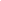 (mencionar a/o profissional e detalhar a atividade e o local onde a exerce) 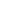 Não constante na Carteira de Trabalho e Previdência Social.Declaro que minha renda bruta nos últimos 3 meses foi a seguinte:Mês/Ano:Renda1)	/2022: R$  	2)	/2022: R$  	3)	/2022: R$  	Afirmo serem verdadeiras as informações prestadas e autorizo a devida investigação e fiscalização para fins de averiguação e confirmação, estando ciente de que a constatação de prestação de informação falsa resultará nas sanções penais cabíveis aos responsáveis, de acordo com o Art. 299 do Código Penal Brasileiro, e no cancelamento da Bolsa Incentivo Acadêmico do estudante envolvido. 	,	de	de 2022.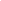 Assinatura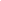 Código Penal, Decreto - lei 2.848 de 07/12/1940, Artigo 299. Falsidade ideológicaArt. 299. Omitir, em documento público ou particular, declaração que dele devia constar, ou nele inserir ou fazer inserir declaração falsa ou diversa da que devia ser escrita, com o fim de prejudicar direito, criar obrigação ou alterar a verdade sobre fato juridicamente relevante:Pena: reclusão, de um a cinco anos, e multa, se o documento é público, e reclusão de um a três anos, e multa, se o documento é particular.Parágrafo único. Se o agente é funcionário público, e comete o crime prevalecendo-se do cargo, ou se a falsificação ou alteração é de assentamento de registro civil, aumenta-se a pena de sexta parte.